РЕШЕТИЛІВСЬКА МІСЬКА РАДА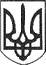 ПОЛТАВСЬКОЇ ОБЛАСТІ(вісімнадцята позачергова сесія восьмого скликання)РІШЕННЯ26 січня  2022 року								№ 986-18-VIIIПро внесення змін до Статуту Центру туризму, краєзнавства, спорту та екскурсій учнівської молоді Решетилівської міської ради та затвердження його в новій редакції 	Керуючись законами України ,,Про місцеве самоврядування в Україні”, ,,Про освіту”, ,,Про позашкільну освіту”, ,,Про державну реєстрацію юридичних, фізичних осіб - підприємців та громадських формувань”, наказом Міністерства освіти і науки України ,,Про затвердження Положення про центр, будинок, клуб, бюро туризму, краєзнавства, спорту та екскурсій учнівської молоді, туристсько-краєзнавчої творчості учнівської молоді, станцію юних туристів”, зареєстрований у Міністерстві юстиції України  08 січня 2003 року за №10/7331,  Решетилівська міська радаВИРІШИЛА:	1. Внести зміни до Статуту Центру туризму, краєзнавства, спорту та екскурсій учнівської молоді Решетилівської міської ради та затвердити Статут в новій редакції (додається).	2. Директору Центру туризму, краєзнавства, спорту та екскурсій учнівської молоді Решетилівської міської ради Мосієнку П.О. провести в установленому порядку державну реєстрацію Статуту в новій редакції.	3. Контроль за виконанням даного рішення покласти на постійну комісію з питань освіти, культури, спорту, соціального захисту та охорони здоров’я (Бережний В.О.).Міський голова									О.А. Дядюнова ЗАТВЕРДЖЕНОРішення Решетилівської  міської  ради VIII скликання26 січня 2022 року № 986-18-VIII(18  позачергова сесія)Міський голова_____________  О.А. ДядюноваСТАТУТ ЦЕНТРУ ТУРИЗМУ, КРАЄЗНАВСТВА, СПОРТУ ТА ЕКСКУРСІЙ УЧНІВСЬКОЇ МОЛОДІРЕШЕТИЛІВСЬКОЇ МІСЬКОЇ РАДИ(нова редакція)м. Решетилівка20221. Загальні положення1.1. Центр туризму, краєзнавства, спорту та екскурсій учнівської молоді Решетилівської міської ради є закладом позашкільної освіти, що знаходиться у комунальній власності Решетилівської міської ради (створений рішенням сесії сьомого скликання Решетилівської селищної ради /об’єднаної громади/ № 119-7-VІІ сьомої 12 вересня 2017 року). 1.2. Центр туризму, краєзнавства, спорту та екскурсій учнівської молоді підпорядкований та підзвітний Відділу освіти Решетилівської міської ради. 1.3. Юридична адреса закладу позашкільної освіти: будинок 3а, вулиця Шевченка, місто Решетилівка, Полтавська область, 38400.1.4. Повна назва закладу позашкільної освіти: Центр туризму, краєзнавства, спорту та екскурсій учнівської молоді Решетилівської міської ради.1.5. Скорочена назва закладу позашкільної освіти: ЦТКСЕУМ.1.6. Центр туризму, краєзнавства, спорту та екскурсій учнівської молоді Решетилівської міської ради (далі – міський центр туризму) є юридичною особою публічного права, може мати на основі діючої нормативно-правової бази самостійний баланс, рахунок в установі банку, печатку, штамп, ідентифікаційний номер, бланки з власними реквізитами, власну символіку та атрибутику, емблему.1.7. Засновник навчального закладу: Решетилівська міська рада. 1.8. Центр туризму, краєзнавства, спорту та екскурсій учнівської молоді Решетилівської міської ради (далі – міський центр туризму) – профільний заклад позашкільної освіти, основним напрямом діяльності якого є туристсько-краєзнавчий та фізкультурно-спортивний, який забезпечує розвиток фізичних здібностей вихованців, необхідні умови для повноцінного оздоровлення, загартування, змістовного відпочинку і дозвілля; занять фізичною культурою і спортом, підготовку спортивного резерву для збірних команд України, набуття навичок здорового способу життя; спрямовується на залучення вихованців до активної діяльності з вивчення історії рідного краю та довкілля, світової цивілізації, географічних, етнографічних, історичних об'єктів і явищ соціального життя, оволодіння практичними уміннями та навичками з туризму та краєзнавства.1.9. Головними завданнями діяльності міського центру туризму є:реалізація державної політики в галузі освіти засобами туризму,  краєзнавства, спорту та фізичного виховання;надання методичної допомоги закладам освіти з питань упровадження форм і методів туристсько-краєзнавчої роботи з учнівською молоддю в практику освітньої діяльності;створення умов для гармонійного розвитку особистості, задоволення потреб дітей та підлітків у позашкільній освіті, організації їх оздоровлення, дозвілля і відпочинку;виявлення, розвиток і підтримка юних талантів і обдаровань, стимулювання творчого самовдосконалення дітей та юнацтва, розвиток спортивної майстерності, краєзнавчо-дослідницької діяльності учнів;формування у дітей та юнацтва національної самосвідомості, активної громадянської позиції, прагнення до здорового способу життя;задоволення потреб учнівської молоді у професійному самовизначенні відповідно до їх інтересів і здібностей;просвітницька діяльність. 1.10. Міський центр туризму у своїй діяльності керується Конституцією України, законами України ,,Про освіту”, ,,Про  повну загальну середню освіту”, ,,Про позашкільну освіту” актами Президента України, Кабінету Міністрів України, наказами Міністерства освіти і науки України, Українського державного центру національно-патріотичного виховання, туризму і краєзнавства учнівської молоді, Полтавського обласного центру національно-патріотичного виховання, туризму і учнівської молоді Полтавської обласної ради, рішеннями органів місцевого самоврядування, Положенням про позашкільний навчальний заклад, Положенням про центр, будинок, клуб, бюро туризму, краєзнавства, спорту та екскурсій учнівської молоді, туристсько-краєзнавчої творчості учнівської молоді, станцію юних туристів, цим Статутом, іншими законодавчими і нормативно-правовими документами, що регулюють діяльність закладів освіти.1.11. Мова освітнього процесу у міському центрі туризму визначається Конституцією України, Законами України ,,Про освіту” та ,,Про засади державної мовної політики”.2. Організація позашкільної освіти в міському центрі туризму 2.1. Позашкільна освіта у міському центрі туризму може здобуватися одночасно із здобуттям дошкільної, повної загальної середньої та професійної освіти.Компетентності, здобуті за програмами позашкільної освіти, можуть враховуватися та визнаватися на відповідному рівні освіти.2.2. У міському центрі туризму можуть здобуватися часткові кваліфікації нульового – третього рівнів Національної рамки кваліфікацій.2.3. Іноземці та особи без громадянства, які перебувають в Україні на законних підставах, здобувають позашкільну освіту в закладі у порядку, встановленому для громадян України.2.4. Міський центр туризму працює за річним планом роботи, затвердженим директором і погодженим з Відділом освіти.2.5. Структура та чисельність міського центру туризму розробляються директором у межах затверджених видатків на оплату праці і затверджуються відділом освіти.2.6. Штатний розпис  розробляється на основі типових штатних нормативів закладів позашкільної освіти, затверджених центральним органом виконавчої влади у сфері освіти і науки, та затверджуються  директором за погодженням із Відділом освіти.Структурними підрозділами закладу можуть бути відділи, кабінети, лабораторії, постійно діючі та тимчасові оздоровчі та профільні туристські табори, туристська база, скеледром, бібліотека, творчі майстерні, пункти прокату туристського спорядження та інші підрозділи. 2.7. Міський центр туризму здійснює освітню, організаційно-масову та інформаційно-методичну діяльність, спрямовану на подальший розвиток туристсько-краєзнавчої, екскурсійної, фізкультурно-спортивної та оздоровчої роботи з учнівською молоддю.2.8. Міський центр туризму організовує і проводить освітню діяльність з вихованцями протягом навчального року в одновікових та різновікових групах за інтересами.2.9. У міському центрі туризму можуть діяти гуртки за видами туризму та спорту (пішохідний, лижний, водний, велосипедний, гірський, спелеологічний, спортивне орієнтування, скелелазіння, туристське багатоборство тощо) і напрямами краєзнавства (історичне, географічне, літературне, археологічне, геологічне, екологічне, фольклор та етнографія тощо).У міському центрі туризму можуть організовуватись гуртки з підготовки юних екскурсоводів, юних суддів змагань, юних топографів, юних геодезистів, юних гідрологів тощо.2.10. До міського центру туризму зараховуються вихованці віком від 5 до 21 року. Заклад уживає заходів до залучення вихованців, які потребують соціальної допомоги та соціальної реабілітації.Приймання вихованців до міського центру туризму здійснюється протягом навчального року (в міру закінчення комплектування гуртків) за їх бажанням та на підставі заяви батьків або осіб, які їх замінюють, як на безконкурсній основі, так і за конкурсом, умови якого розробляються закладом.Для зарахування вихованців до гуртків потрібна довідка медичного закладу про відсутність у них протипоказань для занять у міському центрі туризму. 2.11. Середня наповнюваність гуртків міського центру туризму становить, як правило, 10-15 вихованців.Наповнюваність окремих гуртків установлюється директором міського центру туризму залежно від профілю, освітніх програм (навчальних планів), можливостей організації освітнього, тренувального процесу, рівня майстерності вихованців і становить не більше як 25 чоловік. 2.12. Навчальний рік у міському центрі туризму розпочинається 1 вересня. Тривалість навчального року встановлюється центральним органом виконавчої влади у сфері освіти.У канікулярні, святкові та неробочі дні заклад працює за окремим планом.Комплектування груп гуртків першого року навчання та доукомплектування груп другого та наступних років навчання здійснюється у період з 1 до 15 вересня, який вважається робочим часом керівника гуртка закладу.2.13. Освітній процес у міському центрі туризму здійснюється диференційовано відповідно до індивідуальних можливостей, інтересів, нахилів, здібностей вихованців з урахуванням їх віку, психофізичних особливостей, стану здоров'я у різноманітних організаційних формах: заняття, гурткова робота, клубна робота, урок, лекція, індивідуальні заняття, конференція, семінар, читання, вікторина, змагання, тренування, тренувальні збори, похід, екскурсія, експедиція, практична робота на місцевості, на природі та в інших формах.Кожен вихованець має право займатися у кількох гуртках, змінювати їх протягом року.У період канікул міський центр туризму організовує поза розкладом і за окремим планом різноманітну масову роботу з вихованцями, надаючи їм усі наявні можливості для повноцінного оздоровлення, дозвілля і відпочинку, з повним або змінним складом вихованців на туристсько-оздоровчих базах, у таборах, походах, експедиціях, змаганнях, табірних та навчально-тренувальних зборах тощо. 2.14. Під час навчання у міському центрі туризму вихованцю, який виконав відповідні нормативи, в установленому порядку видається свідоцтво (посвідчення) про присвоєння звання, розряду, категорії.За результатами навчання міський центр туризму видає своїм випускникам відповідні документи (документ про позашкільну освіту) згідно з Порядком видачі випускникам позашкільних навчальних закладів свідоцтв про позашкільну освіту.Зразки документів про позашкільну освіту затверджуються центральним органом виконавчої влади у сфері освіти. Виготовлення документів про позашкільну освіту здійснюється за рахунок коштів державного та місцевого бюджетів.2.15. Гуртки міського центру туризму класифікуються за трьома рівнями:1 – початковий. Це об'єднання, діяльність яких спрямована на загальний розвиток вихованців, виявлення їх здібностей та обдаровань, прищеплення інтересу до певних видів і напрямів туристсько-краєзнавчої діяльності;2 – основний. Це об'єднання, які розвивають стійкі інтереси вихованців, дають знання, практичні вміння і навички, задовольняють потреби у професійній орієнтації;3 – вищий. Це об'єднання за інтересами для здібних і обдарованих учнів, юних спортсменів-розрядників з туризму, кандидатів та дійсних членів Малої академії наук України.Відповідно до рівня класифікації визначаються мета і перспективи діяльності творчого об'єднання, їх чисельний склад, обирається програма. 2.16. Зміст і річна кількість годин роботи відповідного гуртка визначаються освітніми програмами (навчальними планами). Керівник гуртка самостійно обирає обґрунтовані форми, засоби і методи роботи з урахуванням рівня загальноосвітньої, фізичної і спеціальної туристської підготовки учнів, їх туристсько-краєзнавчого досвіду.2.17. Освітня програма схвалюється педагогічною радою міського центру туризму та затверджується його директором.2.18. Освітня програма розробляється з урахуванням особливостей соціально-економічного розвитку міста, інтересів вихованців, потреб сім’ї, запитів інших закладів освіти, молодіжних і дитячих громадських організацій, передбачає освітні компоненти для вільного вибору здобувачів освіти.2.19. Освітній процес у міському центрі туризму здійснюється за типовими освітніми програмами з позашкільної освіти, затвердженими у порядку, встановленому центральним органом виконавчої влади, що забезпечує формування та реалізує державну політику у сфері освіти, а також за іншими освітніми програмами, які розроблені на основі типових освітніх програм, за умови їх затвердження місцевим органом виконавчої влади.2.20. На основі освітньої програми (освітніх програм) міський центр туризму складає та затверджує річний план роботи закладу та навчальний план закладу, що конкретизують організацію освітнього процесу.2.21. Міський центр туризму може складати експериментальні навчальні плани з урахуванням типових освітніх програм (навчальних планів).Запровадження експериментальних освітніх програм (навчальних планів) можливе лише за рішенням центрального органу виконавчої влади, що забезпечує формування та реалізує державну політику у сфері освіти, або іншого центрального органу виконавчої влади, що забезпечує формування та реалізує державну політику у відповідній сфері.Освітні програми можуть бути однопрофільними, комплексними і такими, що передбачають індивідуальне навчання вихованців та навчання у гуртках. Залежно від специфіки діяльності гуртка навчання може вестися за програмами від одного місяця до кількох років.Індивідуальне навчання у центрі туризму організовується відповідно до порядку, затвердженого центральним органом виконавчої влади, що забезпечує формування та реалізує державну політику у сфері освіти.2.22. Структура навчального року, тривалість навчального тижня, занять, відпочинку між ними, інші форми організації освітнього процесу встановлюються закладом у межах часу, передбаченого освітньою програмою.Тривалість занять у закладі визначається освітньою програмою, навчальними планами з урахуванням психофізіологічного розвитку та допустимого навантаження для різних вікових категорій і становить для вихованців, учнів і слухачів:віком від 3 до 6 років – 30 хвилин;віком від 6 до 7 років – 35 хвилин;інших – 45 хвилин.Короткі перерви між заняттями є робочим часом керівника гуртка і визначаються режимом щоденної роботи закладу.2.23. Режим щоденної роботи встановлює міський центр туризму, ураховуючи рекомендації Відділу освіти Решетилівської міської ради, на підставі Правил внутрішнього трудового розпорядку та колективного договору працівників закладу.Міський центр туризму забезпечує безпечні умови освітньої діяльності та праці.2.24. Міський центр туризму може організовувати роботу гуртків у приміщеннях закладів загальної середньої, позашкільної, професійної (професійно-технічної) освіти, навчально-виробничих комбінатів, підприємств, організацій, за місцем проживання дітей та юнацтва, на базі спортивних будівель і стадіонів відповідно до укладених угод із зазначеними закладами та установами. 2.25. З метою розвитку і підтримки стійких інтересів вихованців, їх обдаровань і самовизначення щодо майбутньої професії міський центр туризму може проводити роботу спільно з науково-дослідними установами, творчими організаціями, закладами фахової передвищої та вищої освіти, створювати лабораторії для творчої, експериментальної, науково-дослідної роботи тощо. 2.26. У випадках, передбачених законодавством України, міський центр туризму має право надавати платні освітні послуги понад обсяги, визначені освітніми програмами (навчальними планами). 2.27. З метою виявлення рівня вмінь, знань і навичок вихованців міський центр туризму організовує і проводить організаційно-масову роботу з використанням різних організаційних форм роботи: туристські і краєзнавчі змагання, зльоти, олімпіади, конкурси, огляди, конференції, виставки, експедиції, навчально-тренувальні та оздоровчі табірні збори, походи, екскурсії, змагання зі скелелазіння, пішохідного туризму і орієнтування та інші форми роботи.Міський центр туризму може залучати до участі в організаційно-масових заходах заклади загальної середньої, позашкільної, професійної (професійно-технічної), фахової передвищої та вищої освіти, зацікавлені заклади й організації.2.28. Інформаційно-методична робота міського центру туризму спрямована на вдосконалення програм, змісту, форм і методів діяльності творчих об'єднань з питань туристсько-краєзнавчої і екскурсійної роботи, підготовку методичних рекомендацій за видами туризму і напрямами краєзнавства, посібників, довідників, туристсько-краєзнавчих маршрутів тощо, на пропаганду дитячо-юнацького туризму і краєзнавства.Міський центр туризму надає інформаційно-методичну та практичну допомогу педагогічним колективам закладів загальної середньої, позашкільної освіти, іншим закладам, організаціям та установам, молодіжним об'єднанням в організації позашкільної освіти.Міський центр туризму може створювати відповідні підрозділи для підвищення кваліфікації кадрів закладів освіти, інших установ та організацій за напрямами позашкільної роботи. Підвищення кваліфікації може проводитись у формі курсів, семінарів і за іншими організаційними формами.Міський центр туризму може готувати громадські кадри спортивного туризму та суддів туристських змагань, змагань зі скелелазіння та спортивного орієнтування.Міський центр туризму може організовувати проведення на своїй освітній базі педагогічної практики студентів закладів фахової передвищої та вищої освіти згідно з укладеними договорами.2.29. Міський центр туризму може створювати філії – структурно відокремлені підрозділи закладу, що знаходяться поза межами розташування закладу і виконують таку ж освітню діяльність, як основний заклад в цілому або за окремими її напрямами.3. Учасники освітнього процесу міського центру туризму
      	3.1. Учасниками освітнього процесу в міському центрі туризму є:вихованці;директор, заступники директора закладу;педагогічні працівники, психологи, соціальні педагоги, бібліотекарі, спеціалісти, які залучені до освітнього процесу;батьки або особи, які їх замінюють;представники підприємств, установ, організацій, які беруть участь в освітньому процесі. 3.2. Вихованці міського центру туризму мають гарантоване державою право на:здобуття позашкільної освіти відповідно до їх здібностей, обдарувань, уподобань та інтересів;добровільний вибір виду діяльності;безпечні та нешкідливі умови навчання та праці;користування туристським спорядженням та інвентарем, освітньою, науковою, матеріально-технічною, культурно-спортивною, корекційно-відновною, оздоровчою базою міського центру туризму;участь у різних видах туристсько-краєзнавчої, освітньої, науково-практичної та науково-дослідницької роботи, у змаганнях, зльотах, навчально-тренувальних зборах, експедиціях, оглядах, конференціях, олімпіадах, виставках, конкурсах та інших масових заходах;представництво в органах громадського самоврядування міського центру туризму;вільний вияв поглядів, переконань;захист від будь-яких форм експлуатації, психічного і фізичного насильства, від дій педагогічних та інших працівників, які порушують їх права, принижують честь і гідність.3.3. Вихованці міського центру туризму зобов'язані:оволодівати знаннями, уміннями, практичними навичками;підвищувати загальний культурний рівень;дотримуватись моральних і етичних норм;брати посильну участь у різних видах трудової діяльності;бережливо ставитись до державного і громадського майна.Педагогічним працівником міського  центру туризму повинна бути особа з високими моральними якостями, яка має вищу педагогічну або іншу фахову освіту, належний рівень професійної підготовки, здійснює педагогічну діяльність, забезпечує результативність та якість своєї роботи, фізичний та психічний стан здоров'я якої дозволяє виконувати професійні обов'язки.3.4. Педагогічні працівники міського центру туризму мають право на:унесення керівництву закладу та відділу освіти пропозицій щодо поліпшення освітнього процесу, подання на розгляд керівництву закладу та педагогічної ради пропозицій про моральне та матеріальне заохочення вихованців;підвищення кваліфікації, перепідготовку, вільний вибір змісту, програм, форм навчання, закладів освіти, установ та організацій, що здійснюють підвищення кваліфікації і перепідготовку;участь у роботі методичних об'єднань, нарад, зборів, інших органів самоврядування закладу, у заходах, пов'язаних з організацією освітньої роботи;проведення в установленому порядку наукової, дослідно-експериментальної, пошукової роботи;прояв соціально-педагогічної ініціативи, вибір педагогічно обґрунтованих форм, методів, засобів роботи з вихованцями;захист професійної честі, гідності відповідно до законодавства;соціальне та матеріальне заохочення за досягнення вагомих результатів у виконанні покладених на них завдань;об'єднання у професійні спілки, участь в інших об'єднаннях громадян, діяльність яких не заборонена законодавством.3.5. Педагогічні працівники міського центру туризму зобов'язані:виконувати освітні програми (навчальні плани);давати знання, формувати вміння і навички з різних напрямів туристсько-краєзнавчої роботи диференційовано до індивідуальних можливостей, інтересів, нахилів, здібностей вихованців;сприяти розвитку інтелектуальних і творчих здібностей дітей, фізичних якостей відповідно до задатків та запитів вихованців;визначати мету та конкретні завдання освітньої діяльності і розвитку вихованців, обирати адекватні засоби їх реалізації;здійснювати контроль за дотриманням вихованцями моральних, етичних норм поведінки, вимог документів, що регламентують організацію освітнього процесу;дотримуватись педагогічної етики, поважати гідність вихованців, захищати їх від будь-яких форм фізичного, психічного насильства;берегти здоров'я вихованців, їх інтереси, пропагувати здоровий спосіб життя;виховувати повагу до батьків, жінки, старших за віком, народних традицій та звичаїв, духовних та культурних надбань народу України;постійно підвищувати професійний рівень, педагогічну майстерність, загальну культуру;вести документацію, пов'язану з виконанням посадових обов'язків (журнали, плани роботи тощо);виховувати особистим прикладом і настановами повагу до державної символіки, принципів загальнолюдської моралі;дотримуватись вимог статуту закладу, виконувати правила внутрішнього трудового розпорядку та посадові обов'язки;брати участь у роботі педагогічної ради закладу;виконувати накази і розпорядження директора закладу. 3.6. Керівники гуртків міського центру туризму працюють відповідно до режиму роботи закладу та розкладу занять, затвердженого директором. 3.7. Норма годин на одну тарифну ставку керівників гуртків закладу становить 18 навчальних годин на тиждень. Оплата роботи здійснюється відповідно до обсягу педагогічного навантаження. Оплата інших видів педагогічної діяльності здійснюється в такому співвідношенні до тарифної ставки:завідування навчальними кабінетами, відділами, відділеннями, лабораторіями – 10-15 відсотків;завідування паспортизованими музеями – 15-20 відсотків.Розміри та порядок доплат за інші види педагогічної діяльності визначаються Кабінетом Міністрів України.Розміри тарифних ставок інших педагогічних працівників закладу встановлюються Кабінетом Міністрів України.Розподіл педагогічного навантаження у закладі здійснюється директором.3.8. Педагогічне навантаження педагогічного працівника закладу обсягом менше тарифної ставки встановлюється тільки за його письмовою згодою.Перерозподіл педагогічного навантаження протягом навчального року можливий у разі зміни кількості годин за окремими освітніми програмами, що передбачається навчальним планом, у разі вибуття або зарахування вихованців закладу протягом навчального року або за письмовою згодою педагогічного працівника з додержанням законодавства України про працю.3.9. Не допускається відволікання педагогічних працівників від виконання професійних обов'язків, крім випадків, передбачених законодавством.Покладання на педагогічних працівників міського центру туризму контрольних, інспекторських та інших, не властивих їм, функцій, забороняється.3.10. Підвищення кваліфікації педагогічних працівників закладу здійснюється не рідше одного разу у п'ять років за рахунок коштів засновника.3.11. Педагогічні працівники закладу підлягають атестації, як правило, один раз у п'ять років відповідно до положень про атестацію педагогічних працівників, затверджених відповідними центральними органами виконавчої влади, що забезпечують формування та реалізують державну політику у галузі освіти.3.12. Педагогічним працівникам закладу надається щорічна основна відпустка тривалістю не менше 42 календарних днів у порядку, встановленому Кабінетом Міністрів України.Педагогічні працівники закладу мають право на пенсію за вислугою років згідно чинного законодавства.3.13. Батьки вихованців та особи, які їх замінюють, мають право:обирати і бути обраними до батьківських комітетів та органів громадського самоврядування закладу;звертатися до органу управління освітою, керівника міського центру туризму і органів громадського самоврядування з питань освіти дітей;приймати рішення про участь дитини в інноваційній діяльності міського центру туризму;брати участь у заходах, спрямованих на поліпшення організації освітнього процесу та зміцнення матеріально-технічної бази міського центру туризму;захищати законні інтереси своїх дітей в органах громадського самоврядування закладу та у відповідних державних, судових органах.4. Управління міським центром туризму 4.1. Керівництво міським центром туризму здійснює його директор.4.2. Посаду директора  міського центру туризму може обіймати особа, яка є громадянином України, має вищу освіту та стаж педагогічної роботи не менше трьох років, а також організаторські здібності, фізичний і психічний стан якої не перешкоджає виконанню посадових обов’язків.4.3. Директор міського центру туризму призначається на посаду та звільняється з посади наказом начальника відділу освіти Решетилівської міської ради у встановленому законодавством порядку.4.4. Заступник директора, педагогічні та інші працівники міського центру туризму учнівської молоді призначаються на посади та звільняються з посад директором закладу відповідно до законодавства.4.5. Директор міського центру туризму:здійснює керівництво колективом, визначає структуру закладу, забезпечує раціональний добір і розстановку кадрів, створює належні умови для підвищення фахового рівня працівників; розробляє штатний розпис на основі типових штатних нормативів закладів позашкільної освіти, затверджених центральним органом виконавчої влади у сфері освіти і науки  та затверджує його за погодженням з Відділом освіти;організовує освітній процес;забезпечує контроль за виконанням освітніх програм (навчальних планів), якістю знань, умінь та навичок вихованців;створює необхідні умови для здобуття вихованцями позашкільної освіти;забезпечує дотримання вимог охорони дитинства, санітарно-гігієнічних та протипожежних норм, техніки безпеки;розпоряджається в установленому порядку майном і коштами закладу;організовує виконання кошторису доходів і видатків закладу, укладає угоди з юридичними та фізичними особами, у встановленому порядку відкриває рахунки в установах банків або органах Державного казначейства;установлює надбавки, доплати, премії та надає матеріальну допомогу працівникам закладу відповідно до законодавства;представляє заклад у всіх підприємствах, установах та організаціях і відповідає перед засновником за результати діяльності закладу;встановлює розрахунок вартості  платних послуг, що надає Центр  встановленому законодавством порядку;дає дозвіл на участь діячів науки, культури, членів творчих спілок, працівників культурно-просвітницьких закладів, підприємств, установ та організацій, інших юридичних або фізичних осіб в освітньому процесі;забезпечує додержання прав вихованців на захист від будь-яких форм фізичного або психічного насильства;видає у межах своїх повноважень накази та розпорядження, обов'язкові для виконання всіма працівниками і вихованцями, і контролює їх виконання;застосовує заходи заохочення та дисциплінарного стягнення до працівників закладу;затверджує посадові обов'язки працівників закладу;щороку звітує на загальних зборах (конференції) колективу закладу про діяльність адміністрації;несе відповідальність за виконання покладених на заклад завдань, результати фінансово-господарської діяльності, стан і збереження майна, переданого в користування та володіння закладу.4.6. Колегіальним органом управління міського центру туризму є педагогічна рада. Головою педагогічної ради є директор.Педагогічна рада міського центру туризму:планує роботу закладу;схвалює освітню (освітні) програму (програми) закладу та оцінює результативність її (їх) виконання;формує систему та затверджує процедури внутрішнього забезпечення якості освіти, включаючи систему та механізми забезпечення академічної доброчесності;приймає рішення щодо видачі документів про освіту;розглядає актуальні питання організації, забезпечення та розвитку освітнього процесу в закладі, його структурних підрозділах;обговорює питання та визначає заходи щодо підвищення кваліфікації педагогічних працівників, затверджує щорічний план підвищення кваліфікації педагогічних працівників;ухвалює рішення щодо відзначення, морального та матеріального заохочення учнів, вихованців, слухачів, працівників закладу та інших учасників освітнього процесу;розглядає питання щодо відповідальності вихованців, працівників закладу та інших учасників освітнього процесу за невиконання ними своїх обов’язків;має право ініціювати проведення позапланового інституційного аудиту закладу та проведення громадської акредитації закладу;розглядає інші питання, віднесені законами до її повноважень.Рішення педагогічної ради закладу вводяться в дію рішеннями директора.Кількість засідань педагогічної ради визначається їх доцільністю, але не може бути менше ніж два рази на рік.4.7. У міському центрі туризму можуть діяти:органи самоврядування працівників закладу освіти;органи учнівського самоврядування;органи батьківського самоврядування;інші органи громадського самоврядування учасників освітнього процесу.Вищим колегіальним органом громадського самоврядування закладу є загальні збори (конференція) колективу міського центру туризму.4.8. У міському центрі туризму можуть функціонувати методичні об'єднання, відділи, відділення, що охоплюють учасників освітнього процесу та спеціалістів певного професійного спрямування, експертні та консультаційні комісії за напрямами роботи (маршрутно-кваліфікаційна, атестаційна та інші).4.9. Органом громадського самоврядування міського центру туризму є загальні збори (конференція) колективу закладу, які скликаються не рідше ніж один раз на рік. Повноваження зборів (конференції) визначаються чинним законодавством.Загальні збори (конференція) колективу міського центру туризму проводяться за участю директора, педагогічних працівників, які залучаються до освітнього процесу закладу, а також представників учнівського та батьківського самоврядування.4.11. У період між загальними зборами (конференціями) може діяти рада міського центру туризму, діяльність якої регулюється статутом цього закладу.Рада міського центру туризму розглядає питання перспектив розвитку закладу, надає допомогу керівництву в реалізації цих планів, здійснює громадський контроль за діяльністю керівництва.4.12. У центрі туризму за рішенням загальних зборів (конференції) або ради закладу може створюватись і діяти піклувальна рада.5. Фінансово-господарська діяльність міського центру туризму5.1. Фінансово-господарська діяльність міського центру туризму здійснюється відповідно до Бюджетного кодексу України, Цивільного кодексу України, законів України ,,Про освіту”, ,,Про місцеве самоврядування в Україні”, ,,Про позашкільну освіту” та інших нормативно-правових актів.5.2. Фінансування міського центру туризму здійснюється за рахунок коштів засновника – Решетилівської міської ради.Фінансування закладу може здійснюватися також за рахунок додаткових джерел фінансування, не заборонених законодавством України.Діти із багатодітних сімей, діти із малозабезпечених сімей, діти з інвалідністю, діти-сироти і діти, позбавлені батьківського піклування, здобувають позашкільну освіту безоплатно. Порядок компенсації коштів з державного та/або місцевих бюджетів за здобуття позашкільної освіти дітьми зазначених категорій затверджується Кабінетом Міністрів України.5.3. Додатковими джерелами фінансування міського центру туризму є:кошти, одержані за надання додаткових освітніх послуг, роботи, виконані закладом на замовлення підприємств, установ, організацій та громадян, доходи від реалізації власної продукції, від надання в оренду приміщень, обладнання, що не оподатковуються і спрямовуються на соціальні потреби та розвиток закладу освіти;гуманітарна допомога;дотації з місцевих бюджетів;добровільні грошові внески, матеріальні цінності, одержані від підприємств, установ, організацій та окремих громадян.кошти, отримані за рахунок додаткових джерел фінансування, використовуються закладом на діяльність, передбачену статутом.5.4. Бюджетне фінансування міського центру туризму не може зменшуватися або припинятися у разі наявності у закладу додаткових джерел фінансування.Не використані в поточному році позабюджетні кошти міського центру туризму не можуть бути вилучені, крім випадків, передбачених законодавством України. 5.5. Ведення діловодства, бухгалтерського обліку та звітності в міському центрі туризму здійснюється у порядку, визначеному нормативно-правовими актами.5.6. Бухгалтерський облік в міському центрі туризму здійснюється службою бухгалтерського обліку та економічного  планування Відділу освіти Решетилівської міської ради.6. Матеріально-технічна база міського центру туризму 6.1. Міський центр туризму володіє, користується і розпоряджається майном, земельною ділянкою відповідно до законодавства України.Для здійснення освітньої діяльності міському центру туризму надаються в користування або в оренду спортивні об'єкти, культурні, оздоровчі та інші заклади безоплатно або на пільгових умовах. Порядок надання зазначених об'єктів у користування або в оренду визначається відповідними місцевими органами виконавчої влади та органами місцевого самоврядування відповідно до законодавства України.6.2. Вимоги до матеріально-технічної бази міського центру туризму визначаються відповідними будівельними і санітарно-гігієнічними нормами, правилами і стандартами облаштування та утримання закладу позашкільної освіти, освітніми програмами.До матеріально-технічної бази закладу належать приміщення, споруди, обладнання, засоби зв'язку, транспортні засоби, земельні ділянки, рухоме і нерухоме майно, що перебуває у його власності або у повному господарському віданні, оперативному управлінні, орендоване чи надане йому засновником.6.3. Міський центр туризму самостійно розпоряджається коштами, одержаними від господарської та іншої діяльності.Міський центр туризму безоплатно користується земельними ділянками, на яких він розташований, та несе відповідальність за раціональне використання і відновлення природних ресурсів.Міський центр туризму може набувати у власність, брати у постійне користування або в оренду земельні ділянки, на яких він розміщуються, у порядку відповідно до земельного законодавства.Основні фонди, земельні ділянки та інше майно міського центру туризму не підлягають вилученню, не можуть бути джерелом погашення податкового боргу.6.4. Майно міського центру туризму може вилучатися засновником лише за умови подальшого використання цього майна і коштів, одержаних від його реалізації, на розвиток позашкільної освіти у порядку, встановленому Кабінетом Міністрів України.6.5. Міський центр туризму може надавати платні освітні та інші послуги, перелік яких затверджує Кабінет Міністрів України. Решетилівська міська рада як засновник затверджує переліки платних освітніх та інших послуг, що не увійшли до переліку, затвердженого Кабінетом Міністрів України.Платні послуги не можуть надаватися міським центром туризму замість або в межах освітньої діяльності, визначеної освітніми програмами, навчальними планами і програмами.Платні послуги міським центром туризму можуть надаватися за туристсько-краєзнавчим та фізкультурно-спортивним напрямом діяльності закладу.7. Діяльність міського центру туризму у рамках міжнародного співробітництва7.1. Міський центр туризму має право проводити міжнародний учнівський та педагогічний обмін у рамках освітніх програм, проектів, брати участь у міжнародних заходах.7.2. Міський центр туризму має право укладати угоди про співробітництво, встановлювати прямі зв’язки з закладами освіти зарубіжних країн, міжнародними організаціями, фондами у встановленому законодавством порядку.8. Державний контроль за діяльністю міського центру туризму 8.1. Державний контроль за діяльністю міського центру туризму здійснюють центральний орган виконавчої влади, що забезпечує формування та реалізує державну політику у сфері освіти, інші центральні та місцеві органи виконавчої влади, Решетилівська міська рада та її виконавчі органи.
9. Ліквідація або реорганізація міського центру туризму. 9.1 Ліквідація та реорганізація (приєднання, поділ, перетворення або злиття) міського центру туризму здійснюється за рішенням Засновника або суду відповідно до чинного законодавства України. 9.2. Припинення діяльності міського центру туризму здійснюється ліквідатором, комісією з припинення (комісією з реорганізації або ліквідаційною комісією), яка створюється Засновником. До складу комісії з припинення входять представники Засновника або уповноваженого ним органу та спортивної школи. Порядок і строки припинення, а також строки для заяви претензій кредиторів визначаються Засновником, враховуючи норми чинного законодавства України. 9.3. До комісії з припинення юридичної особи (комісії з реорганізації, ліквідаційної комісії) або ліквідатора з моменту призначення переходять повноваження щодо управління справами юридичної особи. Голова комісії, її члени або ліквідатор юридичної особи представляють її у відносинах з третіми особами та виступають у суді від імені юридичної особи, яка припиняється. Комісія з припинення (ліквідатор) складає відповідний баланс (передавальний акт) міського центру туризму і подає його Засновнику на затвердження. 9.4. При реорганізації (приєднання, поділ, перетворення або злиття) і ліквідації міського центру туризму, працівникам, які звільняються, гарантується додержання їх прав та інтересів згідно із законодавством України про працю. 9.5. Центр туризму вважається ліквідованим або реорганізованим з моменту внесення відповідного запису до Єдиного державного реєстру юридичних осіб, фізичних осіб-підприємців та громадських формувань. 9.6. У разі припинення центру туризму (у результаті ліквідації, злиття, поділу, приєднання або перетворення) активи передаються одній або кільком неприбутковим організаціям відповідного виду, або зараховуються до доходу бюджету.10. Зміни та доповнення до статуту10.1. Зміни та доповнення до цього Статуту оформляються шляхом викладення Статуту в новій редакції. Рішення про внесення змін до цього Статуту приймається Засновником. 10.2. Статут в новій редакції набуває юридичної сили після державної реєстрації.